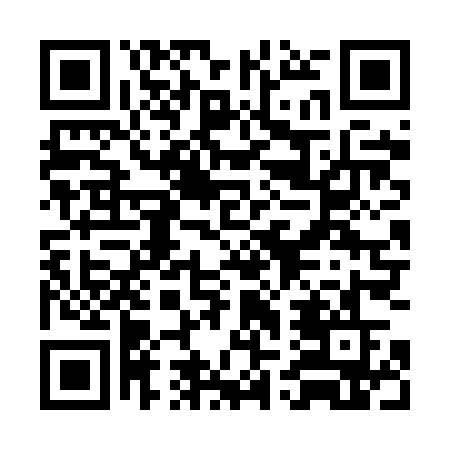 Prayer times for Camp Lemonier, DjiboutiWed 1 May 2024 - Fri 31 May 2024High Latitude Method: NonePrayer Calculation Method: Muslim World LeagueAsar Calculation Method: ShafiPrayer times provided by https://www.salahtimes.comDateDayFajrSunriseDhuhrAsrMaghribIsha1Wed4:355:4812:043:176:217:302Thu4:345:4812:043:176:217:303Fri4:345:4812:043:186:217:314Sat4:335:4712:043:186:217:315Sun4:335:4712:043:196:217:316Mon4:325:4612:043:196:227:327Tue4:325:4612:043:206:227:328Wed4:315:4612:043:206:227:329Thu4:315:4612:043:216:227:3310Fri4:305:4512:043:216:227:3311Sat4:305:4512:043:216:237:3312Sun4:305:4512:043:226:237:3413Mon4:295:4512:043:226:237:3414Tue4:295:4412:043:236:237:3415Wed4:295:4412:043:236:247:3516Thu4:285:4412:043:246:247:3517Fri4:285:4412:043:246:247:3518Sat4:285:4412:043:256:247:3619Sun4:275:4312:043:256:257:3620Mon4:275:4312:043:256:257:3721Tue4:275:4312:043:266:257:3722Wed4:275:4312:043:266:257:3723Thu4:265:4312:043:276:267:3824Fri4:265:4312:043:276:267:3825Sat4:265:4312:043:276:267:3826Sun4:265:4312:053:286:267:3927Mon4:265:4312:053:286:277:3928Tue4:265:4312:053:296:277:4029Wed4:255:4312:053:296:277:4030Thu4:255:4312:053:296:287:4031Fri4:255:4312:053:306:287:41